PERSONAL INFORMATIONIda WollentIda Wollent Thuróczyho 13, 93601 Šahy, Slovakia 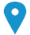  00421367410451     00421907484483       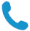 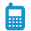  wollentida@gmail.com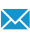   Skype  wollent.ida 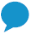 Sex Female | Date of birth 17/05/1977 | Nationality SK JOB APPLIED FORTranslatorWORK EXPERIENCE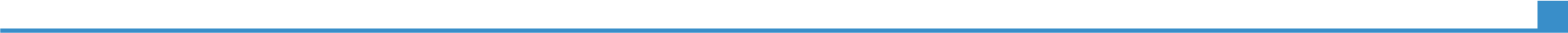 September 1996 – to presentJune 2004 – to presentDirector, project coordinatorSeptember 1996 – to presentJune 2004 – to presentEnvironmental and Cultural Association of the Ipeľ River Watershed – Ipeľ Union, Šahy, Slovakia September 1996 – to presentJune 2004 – to presentOrganisational managementProject writingProject managementAdministration  workReport writingKeeping contact with partners, donors, authorities and public at home and abroadOrganisation and leading of conferences, workshops, trainings, internships, field tripsField guide for international groups of students and expertsTranslation of project documents, reports, manuals, brochures, training materials, etc. September 1996 – to presentJune 2004 – to presentDirector, project coordinatorIpeľ-Eko Ltd., Ipeľský Sokolec, Slovakia Organisational managementProject writingProject managementAdministration  workReport writingKeeping contact with partners, donors, authorities and public at home and abroadOrganisation and leading of conferences, workshops, trainings, internships, field tripsField guide for international groups of students and expertsTranslation of project documents, reports, manuals, brochures, training materials, etc. September 2006 – June 2008Office administratorRegional Development Agency Ipeľ-Hron, Šahy, Slovakia Organisational managementProject writingProject managementAdministration  workReport writingKeeping contact with partners, donors, authorities and public at home and abroadOrganisation and leading of conferences, workshops, trainingsTranslation of project documents, reports, manuals, brochures, training materials, etc. EDUCATION AND TRAINING2000-20021996-20011998-19991992-1996Manager of regional development and SME development, Master’s degree2000-20021996-20011998-19991992-1996Szent István University – Faculty of Economics and Social Sciences, Gödöllő, HungarySzent István University – Faculty of Economics and Social Sciences, Gödöllő, Hungary2000-20021996-20011998-19991992-1996Regional development and  SME developmentMacro and micro economy Rural development and rural policySociology Agricultural consultancy EU studiesProject writing and managementEnglish language and literature, Master’s degreeUniversity of Pécs – Faculty of Arts, HungaryEnglish language, linguistics, British and American culture and literatureEnvironmental studies, CertificateCity University Bratislava – Open University Milton Keynes, UKEnvironmental studies, environmental managementMaturity ExamBalassi Bálint Grammer School, Balassagyarmat, HungaryRegional development and  SME developmentMacro and micro economy Rural development and rural policySociology Agricultural consultancy EU studiesProject writing and managementEnglish language and literature, Master’s degreeUniversity of Pécs – Faculty of Arts, HungaryEnglish language, linguistics, British and American culture and literatureEnvironmental studies, CertificateCity University Bratislava – Open University Milton Keynes, UKEnvironmental studies, environmental managementMaturity ExamBalassi Bálint Grammer School, Balassagyarmat, HungaryPERSONAL SKILLSMother tongue(s)HungarianHungarianHungarianHungarianHungarianOther language(s)UNDERSTANDING UNDERSTANDING SPEAKING SPEAKING WRITING Other language(s)Listening Reading Spoken interaction Spoken production SlovakC2C2C2C2C2EnglishC2C2C2C2C2.....Levels: A1/A2: Basic user - B1/B2: Independent user - C1/C2 Proficient userCommon European Framework of Reference for LanguagesLevels: A1/A2: Basic user - B1/B2: Independent user - C1/C2 Proficient userCommon European Framework of Reference for LanguagesLevels: A1/A2: Basic user - B1/B2: Independent user - C1/C2 Proficient userCommon European Framework of Reference for LanguagesLevels: A1/A2: Basic user - B1/B2: Independent user - C1/C2 Proficient userCommon European Framework of Reference for LanguagesLevels: A1/A2: Basic user - B1/B2: Independent user - C1/C2 Proficient userCommon European Framework of Reference for LanguagesDigital competenceSELF-ASSESSMENTSELF-ASSESSMENTSELF-ASSESSMENTSELF-ASSESSMENTSELF-ASSESSMENTDigital competenceInformation processingCommunicationContent creationSafetyProblem solvingProficient userProficient userProficient userIndependent userIndependent userLevels: Basic user  - Independent user  -  Proficient userDigital competences - Self-assessment grid Levels: Basic user  - Independent user  -  Proficient userDigital competences - Self-assessment grid Levels: Basic user  - Independent user  -  Proficient userDigital competences - Self-assessment grid Levels: Basic user  - Independent user  -  Proficient userDigital competences - Self-assessment grid Levels: Basic user  - Independent user  -  Proficient userDigital competences - Self-assessment grid Job-related skillsknowledge of environmental terminology in 3 languages (HU, SK, ENG)translation skillsDriving licenceB.